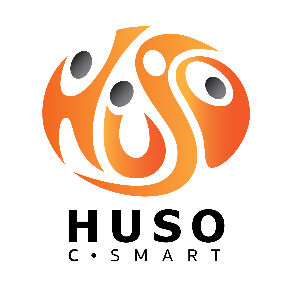 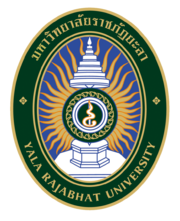 รายงานการไปราชการ/อบรมเรื่อง .........................................ระหว่างวันที่ ....................................................ณ ......................................................................หลักสูตร................................................................คณะมนุษยศาสตร์และสังคมศาสตร์ มหาวิทยาลัยราชภัฏยะลา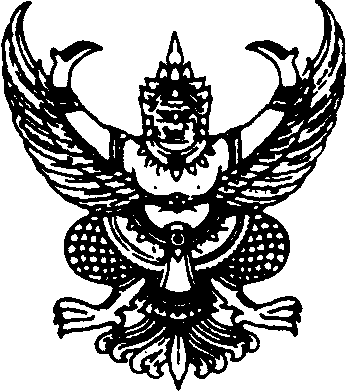 บันทึกข้อความส่วนราชการที่	วันที่เรื่องเรียน คณบดีคณะมนุษยศาสตร์และสังคมศาสตร์	ตามคำสั่ง / หนังสือ / บันทึกข้อความ ที่ .................................... ลงวันที่....................................ให้ข้าพเจ้า.......................................................................................................................................................... พร้อมด้วย..........................................................................................................................................................เดินทางไปประชุม / การอบรม/ การสัมมนา / การศึกษาดูงานที่......................................................................เรื่อง...................................................................................................................................................................ระหว่างวันที่.........เดือน...............................พ.ศ. .............. ถึงวันที่...........เดือน.............................พ.ศ. ..........จัดโดย................................................................................................................................................................รวมเป็นเวลา................................วันและอนุมัติให้ใช้  งบประมาณ เป็นค่าใช้จ่ายในการเดินทางไปราชการครั้งนี้จำนวน......................................บาท (.....................................................................................................)   	บัดนี้ การปฏิบัติหน้าที่ราชการที่ได้รับมอบหมายได้เสร็จเรียบร้อยแล้ว ข้าพเจ้าขอรายงาน              ผลการไปประชุม / การอบรม/ การสัมมนา / การศึกษาดูงาน ดังต่อไปนี้	..................................................................................................................................................................................................................................................................................................................................................................................................................................................................................................................................................................................................................................................................................................................................................................................................................................................................	ข้าพเจ้า จะนำความรู้  ความสามารถ  ประสบการณ์  ทักษะ  หรืออื่น ๆ  ที่ได้รับในการไปประชุม / การอบรม / การสัมมนา / การศึกษาดูงานในครั้งนี้ มาเพื่อพัฒนางานของหลักสูตร คณะดังนี้	........................................................................................................................................................................................................................................................................................................................................................................................................................................................................................................................................................................................................................................................................................................................................................................................................................................................................................................................................................................................................................................................................................................................................................................................................................	เอกสารที่ได้รับจากการไปราชการ / การอบรมสัมมนา / การศึกษาดูงาน มีดังต่อไปนี้ คือ	……………………………………………………………………………………………………….............................................………………………………………………………………………………………………………………………………………………………………………………………………………………………………………………………………….............................................................................................................................................................................................................................	การเผยแพร่ความรู้  ประสบการณ์  ทักษะ  และอื่น ๆ แก่บุคลากรภายในองค์กร คือ	………………………………………………………………………………………………………............................................………………………………………………………………………………………………………………………………………………………………………………………………………………………………………………………………………………………………………………	จึงเรียนมาเพื่อโปรดทราบและพิจารณาดำเนินการต่อไป		ลงชื่อ ......................................................... ผู้รายงาน				    (..................................................................)ตำแหน่ง..................................................................ความคิดเห็นของประธานหลักสูตร	……………………………………………………………………………………...……………………………………………………………………………………………………………………….………………………………………………………………………………..…..………………………………………………………………………………………………………………………………………………………				ลงชื่อ ................................................................................ 				          (..................................................................)ตำแหน่ง..................................................................ความคิดเห็นของรองคณบดี	……………………………………………………………………………………...……………………………………………………………………………………………………………………….………………………………………………………………………………..…..………………………………………………………………………………………………………………………………………………………				ลงชื่อ ................................................................................ 				          (..................................................................)ตำแหน่ง..................................................................ความคิดเห็นของคณบดีคณะมนุษยศาสตร์และสังคมศาสตร์	……………………………………………………………………………………...……………………………………………………………………………………………………………………….………………………………………………………………………………..…..………………………………………………………………………………………………………………………………………………………………………………………………………………….………………………………………………………………………………..…..………………………………………………………………………………………………………………………………………………………………………………………………………………………….………………………………………………………………………………..…..………………………………………………………………………………………………………………………………………………………				ลงชื่อ ................................................................. 				(..................................................................)				ตำแหน่ง..................................................................หมายเหตุ	1.  แนบสำเนาประกาศนียบัตร หนังสือสำคัญ  หนังสือเชิญเข้าร่วมอบรม  คำสั่งการไปราชการหรือ	หนังสือรับรองการเข้ารับการฝึกอบรม/สัมมนา/ประชุมทางวิชาการและเอกสารที่เกี่ยวข้องกับ		การฝึกอบรม/สัมมนา/ประชุมทางวิชาการไปกับรายงานฉบับนี้ด้วย	2.  แนบภาพถ่ายการฝึกอบรม/สัมมนา/ประชุมทางวิชาการ	3. ส่งรายงานพร้อมทั้งเอกสารที่เกี่ยวข้องให้ผู้บังคับบัญชาตามลำดับขั้น    ภายใน 7 วันหลังสิ้นสุดการ ฝึกอบรม , ศึกษาหรือดูงาน , ประชุมเชิงปฏิบัติการหรือการสัมมนา